IFRJ Campus São Gonçalo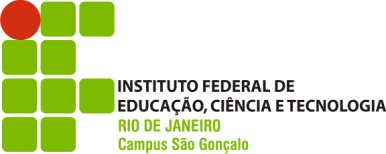 Coordenação de Extensão – CAMINHO DO CÁLCULOLista dos alunos (titulares e reservas) que estudam no IFRJ Os alunos (titulares e reservas) devem comparecer à Coordenação de Turno do IFRJ São Gonçalo para PREENCHER e ASSINAR a ficha de inscrição. A ASSINATURA DO RESPONSÁVEL será necessária caso o aluno seja menor de idade.São Gonçalo, 26 de abril de 2019.Prof. Ailton Artimos da MattaIFRJ Campus São GonçaloCoordenação de Extensão – CAMINHO DO CÁLCULOLista dos alunos (titulares e reservas) que NÃO estudam no IFRJOs alunos (titulares e reservas) devem comparecer à Coordenação de Turno do IFRJ São Gonçalo para PREENCHER e ASSINAR a ficha de inscrição. A ASSINATURA DO RESPONSÁVEL será necessária caso o aluno seja menor de idade.São Gonçalo, 26 de abril de 2019.Prof. Ailton Artimos da Matta1TCaroline Victoria Azevedo Santos2TEliseu dos Santos Magalhães3TÉrica de Oliveira Costa4TDafne Júlia Ferreira Lougon5TVictoria Sodré6TLucas Gomes Liquiere7TMariana Motta8TYuri Fernando Menezes Lima9TSara Fagundes Teixeira10TAna Beatriz de Almeida Gomes11TDaniel Alves Carvalhais12TKaryna Amorim Maia13TAmanda Braga Spall14TOtávio Daflon Coutinho15TPaula Soledade16TRaquel da Cruz Silva17TDaniel Peçanha Levita18TJulie Helena Curi Saturino Souza19TCássia Viana Kaipper Nunes 20TNátalie Tavares21RHannah Helena Teixeira Santos22RLarissa Ricardino23RFelipe Andrade Rosa 24RIgor Gargano25RBreno Soalheiro de Castro26RMaynara Corrêa de Souza27RPaloma Minto Magalhães28RVanesca Mothe Costa29RMatheus Henrique Rodrigues Martins30RValesca Pereira1TCamila Giron de Souza2TLeticia Maria Ferreira Portugal3TGabrielle Araujo4TEriton Baier de Souza Júnior 5TMarcelly Antunes Perazoli6THugo Vieira Bezerra7TJuliana Saldanha da Cunha 8TAlessandra Solano Santos 9TBruna Lima de Oliveira10TElisabete Soares de Carvalho11RSamara Caroline da Silva Neves12RAlex Pereira Areas 13RBeathricy Hoffmann Albuquerque Fernandes 14RVirginia da Costa Silva15RBetânia Maria Lourenço da Silva16RLarissa Castro de Campos17RJéssica Ferreira Morete18RRenata19RRaiane Silva Costa do Nascimento 20RLaici da Silva Alves